Vehicle Licence Application Form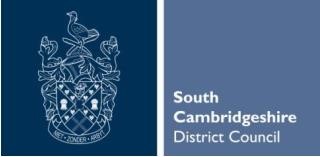 Town Police Clauses Act 1847Local Government (Miscellaneous Provisions) Act 1976Please ensure you have completed the application in full and have all the correct documents before handing the application in.  Failure to do so will result in a delay in processing the application.Once this application has been accepted and processed, the applicant will be notified that the licence and plate is available for collection from the Cambourne offices where payment can be made.  This will normally be processed within 3 – 5 working days.Please note that provided all paperwork is in order you may re-license your vehicle up to one calendar month before the licence expiry date.Vehicles presented for renewal after the licence expiry date will be treated as a new application.The Air Quality (Taxis and Private Hire Vehicles Database) (England and Wales) Regulations 2019The Regulations above require all licensing authorities in England and Wales to submit certain information about their licensed taxis/PHVs to the database.South Cambridgeshire District Council must provide information to the Secretary of State in accordance with this regulation. The information to be provided is, in relation to every relevant vehicle in respect of which a licence is granted under one of the licensing provisions:- the vehicle registration mark of the vehicle; the date from which the licence has effect; the date on which the licence is due to expire; a statement as to whether the vehicle is a taxi or a private hire vehicle; such other information the licensing authority holds in relation to the vehicle that may be relevant for the purposes of ensuring the accurate identification of vehicles, having had regard to any guidance issued by the Secretary of State. The licensing authority must provide the information at least as frequently as once a week. Data will be retained for a period of seven years, for revenue purposes. Aggregated data may be retained for historic scientific analysis. In line with the GDPR, Defra will be the Data Controller with responsibility to determine the purpose for which and the manner in which, any personal data are, or are to be processed. It is not intended that any data will be transferred out of the United Kingdom.1.Please indicate the type of application you are makingPlease indicate the type of application you are makingPlease indicate the type of application you are makingPlease indicate the type of application you are makingPlease indicate the type of application you are makingPlease indicate the type of application you are makingPlease indicate the type of application you are making1.1Hackney CarriagePrivate HirePrivate HirePrivate Hire1.2NewRenewalRenewalRenewalIf renewal, go to part 1.3If new, go to part 21.3Driver Licence NumberExpiry DateExpiry Date              /              /1.4Vehicle Licence NumberExpiry DateExpiry Date              /              /2.2.Proprietor DetailsProprietor DetailsProprietor DetailsProprietor DetailsProprietor DetailsProprietor DetailsProprietor DetailsProprietor DetailsProprietor DetailsProprietor DetailsProprietor DetailsProprietor DetailsProprietor DetailsProprietor DetailsProprietor DetailsProprietor DetailsProprietor DetailsProprietor DetailsProprietor DetailsProprietor DetailsProprietor DetailsIf driver and proprietor are the same, please complete section 2If driver and proprietor are the same, please complete section 2If driver and proprietor are the same, please complete section 2If driver and proprietor are the same, please complete section 2If driver and proprietor are the same, please complete section 2If driver and proprietor are the same, please complete section 2If driver and proprietor are the same, please complete section 2If driver and proprietor are the same, please complete section 2If driver and proprietor are the same, please complete section 2If driver and proprietor are the same, please complete section 2If driver and proprietor are the same, please complete section 2If driver and proprietor are the same, please complete section 2If driver and proprietor are the same, please complete section 2If driver and proprietor are the same, please complete section 2If driver and proprietor are the same, please complete section 2If driver and proprietor are the same, please complete section 2If driver and proprietor are the same, please complete section 2If driver and proprietor are the same, please complete section 2If driver and proprietor are the same, please complete section 2If driver and proprietor are the same, please complete section 2If driver and proprietor are the same, please complete section 2If driver and proprietor are the same, please complete section 2If driver and proprietor are the same, please complete section 22.12.1TitleMrMrsMrsMrsMrsMrsMissMissOtherOtherOther2.2First Name(s)First Name(s)2.3Surname(s)Surname(s)2.4Previous/Other known namesPrevious/Other known names2.5AddressAddress2.6Telephone NumberTelephone Number2.7Email AddressEmail Address2.8Disclosure and Barring Service(DBS)Disclosure and Barring Service(DBS)Enhanced Certificate (Drivers)Enhanced Certificate (Drivers)Enhanced Certificate (Drivers)Enhanced Certificate (Drivers)Enhanced Certificate (Drivers)Enhanced Certificate (Drivers)Basic Certificate (Non driver proprietors)Basic Certificate (Non driver proprietors)Basic Certificate (Non driver proprietors)Basic Certificate (Non driver proprietors)Basic Certificate (Non driver proprietors)Basic Certificate (Non driver proprietors)Basic Certificate (Non driver proprietors)2.8Disclosure and Barring Service(DBS)Disclosure and Barring Service(DBS)Certificate NumberCertificate NumberCertificate NumberCertificate NumberCertificate NumberCertificate Number2.9Have you ever had a vehicle licence refused, revoked or suspended by south Cambridgeshire District Council or any other local authority?If yes, please fill in the table.Have you ever had a vehicle licence refused, revoked or suspended by south Cambridgeshire District Council or any other local authority?If yes, please fill in the table.YesYesNoNoNoIf no, go to part 2.10If no, go to part 2.10If no, go to part 2.10If no, go to part 2.10If no, go to part 2.10If no, go to part 2.10If no, go to part 2.102.9Have you ever had a vehicle licence refused, revoked or suspended by south Cambridgeshire District Council or any other local authority?If yes, please fill in the table.Have you ever had a vehicle licence refused, revoked or suspended by south Cambridgeshire District Council or any other local authority?If yes, please fill in the table.Name of CouncilName of CouncilName of CouncilDateDateDateDateRefusedRefusedRefusedRevokedRevokedRevokedRevokedRevokedSuspendedSuspendedReason whyReason whyReason why2.9Have you ever had a vehicle licence refused, revoked or suspended by south Cambridgeshire District Council or any other local authority?If yes, please fill in the table.Have you ever had a vehicle licence refused, revoked or suspended by south Cambridgeshire District Council or any other local authority?If yes, please fill in the table.Continue on separate sheet if necessaryContinue on separate sheet if necessaryContinue on separate sheet if necessaryContinue on separate sheet if necessaryContinue on separate sheet if necessaryContinue on separate sheet if necessaryContinue on separate sheet if necessaryContinue on separate sheet if necessaryContinue on separate sheet if necessaryContinue on separate sheet if necessaryContinue on separate sheet if necessaryContinue on separate sheet if necessaryContinue on separate sheet if necessaryContinue on separate sheet if necessaryContinue on separate sheet if necessaryContinue on separate sheet if necessaryContinue on separate sheet if necessaryContinue on separate sheet if necessaryContinue on separate sheet if necessaryContinue on separate sheet if necessaryContinue on separate sheet if necessaryContinue on separate sheet if necessaryContinue on separate sheet if necessary2.102.10Convictions(All convictions must be shown, motoring or otherwise, whatever the result including any cases where disqualification has expired.  By virtue of the Rehabilitation of Offenders Act 1974, s75 2002 amendment all convictions or cautions as defined in the categories below must be included.)Offences of DishonestyOffences of Violence (including sexual violence)Motoring OffencesOffences involving substance abuse (both drinks and drugs)Offences involving obscene materialsOffences involving consensual but under age sexConvictions(All convictions must be shown, motoring or otherwise, whatever the result including any cases where disqualification has expired.  By virtue of the Rehabilitation of Offenders Act 1974, s75 2002 amendment all convictions or cautions as defined in the categories below must be included.)Offences of DishonestyOffences of Violence (including sexual violence)Motoring OffencesOffences involving substance abuse (both drinks and drugs)Offences involving obscene materialsOffences involving consensual but under age sexConvictions(All convictions must be shown, motoring or otherwise, whatever the result including any cases where disqualification has expired.  By virtue of the Rehabilitation of Offenders Act 1974, s75 2002 amendment all convictions or cautions as defined in the categories below must be included.)Offences of DishonestyOffences of Violence (including sexual violence)Motoring OffencesOffences involving substance abuse (both drinks and drugs)Offences involving obscene materialsOffences involving consensual but under age sexConvictions(All convictions must be shown, motoring or otherwise, whatever the result including any cases where disqualification has expired.  By virtue of the Rehabilitation of Offenders Act 1974, s75 2002 amendment all convictions or cautions as defined in the categories below must be included.)Offences of DishonestyOffences of Violence (including sexual violence)Motoring OffencesOffences involving substance abuse (both drinks and drugs)Offences involving obscene materialsOffences involving consensual but under age sexConvictions(All convictions must be shown, motoring or otherwise, whatever the result including any cases where disqualification has expired.  By virtue of the Rehabilitation of Offenders Act 1974, s75 2002 amendment all convictions or cautions as defined in the categories below must be included.)Offences of DishonestyOffences of Violence (including sexual violence)Motoring OffencesOffences involving substance abuse (both drinks and drugs)Offences involving obscene materialsOffences involving consensual but under age sexConvictions(All convictions must be shown, motoring or otherwise, whatever the result including any cases where disqualification has expired.  By virtue of the Rehabilitation of Offenders Act 1974, s75 2002 amendment all convictions or cautions as defined in the categories below must be included.)Offences of DishonestyOffences of Violence (including sexual violence)Motoring OffencesOffences involving substance abuse (both drinks and drugs)Offences involving obscene materialsOffences involving consensual but under age sexConvictions(All convictions must be shown, motoring or otherwise, whatever the result including any cases where disqualification has expired.  By virtue of the Rehabilitation of Offenders Act 1974, s75 2002 amendment all convictions or cautions as defined in the categories below must be included.)Offences of DishonestyOffences of Violence (including sexual violence)Motoring OffencesOffences involving substance abuse (both drinks and drugs)Offences involving obscene materialsOffences involving consensual but under age sexConvictions(All convictions must be shown, motoring or otherwise, whatever the result including any cases where disqualification has expired.  By virtue of the Rehabilitation of Offenders Act 1974, s75 2002 amendment all convictions or cautions as defined in the categories below must be included.)Offences of DishonestyOffences of Violence (including sexual violence)Motoring OffencesOffences involving substance abuse (both drinks and drugs)Offences involving obscene materialsOffences involving consensual but under age sexConvictions(All convictions must be shown, motoring or otherwise, whatever the result including any cases where disqualification has expired.  By virtue of the Rehabilitation of Offenders Act 1974, s75 2002 amendment all convictions or cautions as defined in the categories below must be included.)Offences of DishonestyOffences of Violence (including sexual violence)Motoring OffencesOffences involving substance abuse (both drinks and drugs)Offences involving obscene materialsOffences involving consensual but under age sexConvictions(All convictions must be shown, motoring or otherwise, whatever the result including any cases where disqualification has expired.  By virtue of the Rehabilitation of Offenders Act 1974, s75 2002 amendment all convictions or cautions as defined in the categories below must be included.)Offences of DishonestyOffences of Violence (including sexual violence)Motoring OffencesOffences involving substance abuse (both drinks and drugs)Offences involving obscene materialsOffences involving consensual but under age sexConvictions(All convictions must be shown, motoring or otherwise, whatever the result including any cases where disqualification has expired.  By virtue of the Rehabilitation of Offenders Act 1974, s75 2002 amendment all convictions or cautions as defined in the categories below must be included.)Offences of DishonestyOffences of Violence (including sexual violence)Motoring OffencesOffences involving substance abuse (both drinks and drugs)Offences involving obscene materialsOffences involving consensual but under age sexConvictions(All convictions must be shown, motoring or otherwise, whatever the result including any cases where disqualification has expired.  By virtue of the Rehabilitation of Offenders Act 1974, s75 2002 amendment all convictions or cautions as defined in the categories below must be included.)Offences of DishonestyOffences of Violence (including sexual violence)Motoring OffencesOffences involving substance abuse (both drinks and drugs)Offences involving obscene materialsOffences involving consensual but under age sexConvictions(All convictions must be shown, motoring or otherwise, whatever the result including any cases where disqualification has expired.  By virtue of the Rehabilitation of Offenders Act 1974, s75 2002 amendment all convictions or cautions as defined in the categories below must be included.)Offences of DishonestyOffences of Violence (including sexual violence)Motoring OffencesOffences involving substance abuse (both drinks and drugs)Offences involving obscene materialsOffences involving consensual but under age sexConvictions(All convictions must be shown, motoring or otherwise, whatever the result including any cases where disqualification has expired.  By virtue of the Rehabilitation of Offenders Act 1974, s75 2002 amendment all convictions or cautions as defined in the categories below must be included.)Offences of DishonestyOffences of Violence (including sexual violence)Motoring OffencesOffences involving substance abuse (both drinks and drugs)Offences involving obscene materialsOffences involving consensual but under age sexConvictions(All convictions must be shown, motoring or otherwise, whatever the result including any cases where disqualification has expired.  By virtue of the Rehabilitation of Offenders Act 1974, s75 2002 amendment all convictions or cautions as defined in the categories below must be included.)Offences of DishonestyOffences of Violence (including sexual violence)Motoring OffencesOffences involving substance abuse (both drinks and drugs)Offences involving obscene materialsOffences involving consensual but under age sexConvictions(All convictions must be shown, motoring or otherwise, whatever the result including any cases where disqualification has expired.  By virtue of the Rehabilitation of Offenders Act 1974, s75 2002 amendment all convictions or cautions as defined in the categories below must be included.)Offences of DishonestyOffences of Violence (including sexual violence)Motoring OffencesOffences involving substance abuse (both drinks and drugs)Offences involving obscene materialsOffences involving consensual but under age sexConvictions(All convictions must be shown, motoring or otherwise, whatever the result including any cases where disqualification has expired.  By virtue of the Rehabilitation of Offenders Act 1974, s75 2002 amendment all convictions or cautions as defined in the categories below must be included.)Offences of DishonestyOffences of Violence (including sexual violence)Motoring OffencesOffences involving substance abuse (both drinks and drugs)Offences involving obscene materialsOffences involving consensual but under age sexConvictions(All convictions must be shown, motoring or otherwise, whatever the result including any cases where disqualification has expired.  By virtue of the Rehabilitation of Offenders Act 1974, s75 2002 amendment all convictions or cautions as defined in the categories below must be included.)Offences of DishonestyOffences of Violence (including sexual violence)Motoring OffencesOffences involving substance abuse (both drinks and drugs)Offences involving obscene materialsOffences involving consensual but under age sexConvictions(All convictions must be shown, motoring or otherwise, whatever the result including any cases where disqualification has expired.  By virtue of the Rehabilitation of Offenders Act 1974, s75 2002 amendment all convictions or cautions as defined in the categories below must be included.)Offences of DishonestyOffences of Violence (including sexual violence)Motoring OffencesOffences involving substance abuse (both drinks and drugs)Offences involving obscene materialsOffences involving consensual but under age sexConvictions(All convictions must be shown, motoring or otherwise, whatever the result including any cases where disqualification has expired.  By virtue of the Rehabilitation of Offenders Act 1974, s75 2002 amendment all convictions or cautions as defined in the categories below must be included.)Offences of DishonestyOffences of Violence (including sexual violence)Motoring OffencesOffences involving substance abuse (both drinks and drugs)Offences involving obscene materialsOffences involving consensual but under age sexConvictions(All convictions must be shown, motoring or otherwise, whatever the result including any cases where disqualification has expired.  By virtue of the Rehabilitation of Offenders Act 1974, s75 2002 amendment all convictions or cautions as defined in the categories below must be included.)Offences of DishonestyOffences of Violence (including sexual violence)Motoring OffencesOffences involving substance abuse (both drinks and drugs)Offences involving obscene materialsOffences involving consensual but under age sex2.11Have you ever been convicted or cautioned by any Court for any offence?YesNoNoIf no, go to part 3If no, go to part 32.12Date of conviction/endorsementNature of summons/chargeNature of summons/chargeNature of summons/chargeCourtCourtCourtPenalty2.12Continue onto separate sheet if necessaryContinue onto separate sheet if necessaryContinue onto separate sheet if necessaryContinue onto separate sheet if necessaryContinue onto separate sheet if necessaryContinue onto separate sheet if necessaryContinue onto separate sheet if necessaryContinue onto separate sheet if necessaryContinue onto separate sheet if necessary3.Driver DetailsDriver DetailsDriver DetailsDriver DetailsDriver DetailsDriver DetailsDriver DetailsDriver DetailsDriver DetailsOnly complete section 3 if driver and proprietor are different.Only complete section 3 if driver and proprietor are different.Only complete section 3 if driver and proprietor are different.Only complete section 3 if driver and proprietor are different.Only complete section 3 if driver and proprietor are different.Only complete section 3 if driver and proprietor are different.Only complete section 3 if driver and proprietor are different.Only complete section 3 if driver and proprietor are different.Only complete section 3 if driver and proprietor are different.Only complete section 3 if driver and proprietor are different.3.1TitleMrMrsMissOther3.2First Name(s)3.3Surname(s)3.4Previous/other known names3.5Address3.6Telephone number3.7Email address3.8Disclosure and Barring Service (DBS)Enhanced CertificateCertificate NumberCertificate Number3.9Have you ever had a Vehicle licence refused revoked or suspended by South Cambridgeshire District Council or any other local authority?If Yes, please fill in the table.YesNoIf no, go to part 3.20If no, go to part 3.203.9Have you ever had a Vehicle licence refused revoked or suspended by South Cambridgeshire District Council or any other local authority?If Yes, please fill in the table.Name of CouncilDateRefusedRevokedRevokedSuspendedReason Why3.9Have you ever had a Vehicle licence refused revoked or suspended by South Cambridgeshire District Council or any other local authority?If Yes, please fill in the table.3.10Convictions(All convictions must be shown, motoring or otherwise, whatever the result including any cases where disqualification has expired. By virtue of the Rehabilitation of Offenders Act 1974, s75 2002 amendment, all convictions or cautions as defined in the categories below must be included)Offences of DishonestyOffences of Violence (including sexual violence)Motoring OffencesOffences involving substance abuse (both drinks and drugs)Offences involving obscene materialsOffences involving consensual but under age sexConvictions(All convictions must be shown, motoring or otherwise, whatever the result including any cases where disqualification has expired. By virtue of the Rehabilitation of Offenders Act 1974, s75 2002 amendment, all convictions or cautions as defined in the categories below must be included)Offences of DishonestyOffences of Violence (including sexual violence)Motoring OffencesOffences involving substance abuse (both drinks and drugs)Offences involving obscene materialsOffences involving consensual but under age sexConvictions(All convictions must be shown, motoring or otherwise, whatever the result including any cases where disqualification has expired. By virtue of the Rehabilitation of Offenders Act 1974, s75 2002 amendment, all convictions or cautions as defined in the categories below must be included)Offences of DishonestyOffences of Violence (including sexual violence)Motoring OffencesOffences involving substance abuse (both drinks and drugs)Offences involving obscene materialsOffences involving consensual but under age sexConvictions(All convictions must be shown, motoring or otherwise, whatever the result including any cases where disqualification has expired. By virtue of the Rehabilitation of Offenders Act 1974, s75 2002 amendment, all convictions or cautions as defined in the categories below must be included)Offences of DishonestyOffences of Violence (including sexual violence)Motoring OffencesOffences involving substance abuse (both drinks and drugs)Offences involving obscene materialsOffences involving consensual but under age sexConvictions(All convictions must be shown, motoring or otherwise, whatever the result including any cases where disqualification has expired. By virtue of the Rehabilitation of Offenders Act 1974, s75 2002 amendment, all convictions or cautions as defined in the categories below must be included)Offences of DishonestyOffences of Violence (including sexual violence)Motoring OffencesOffences involving substance abuse (both drinks and drugs)Offences involving obscene materialsOffences involving consensual but under age sexConvictions(All convictions must be shown, motoring or otherwise, whatever the result including any cases where disqualification has expired. By virtue of the Rehabilitation of Offenders Act 1974, s75 2002 amendment, all convictions or cautions as defined in the categories below must be included)Offences of DishonestyOffences of Violence (including sexual violence)Motoring OffencesOffences involving substance abuse (both drinks and drugs)Offences involving obscene materialsOffences involving consensual but under age sex3.11Have you ever been convicted or cautioned by any Court for any offence?YesNoIf no, go to part 43.12Date of conviction/ caution/endorsementNature of Summons/ChargeCourtPenalty3.12Continue onto separate sheet if necessaryContinue onto separate sheet if necessaryContinue onto separate sheet if necessaryContinue onto separate sheet if necessaryContinue onto separate sheet if necessary4.Vehicle InformationVehicle InformationVehicle InformationVehicle InformationVehicle InformationVehicle InformationVehicle InformationVehicle InformationVehicle InformationVehicle InformationVehicle InformationVehicle InformationVehicle InformationVehicle InformationVehicle InformationVehicle InformationVehicle Information4.1Registration Number4.2Make/Model4.3Colour4.4Date First Registered              /              /              /              /              /              /              /              /              /              /              /              /              /              /              /              /              /              /              /              /              /              /              /              /              /              /              /              /              /              /              /              /4.5Engine Capacity4.6Fuel TypePetrolPetrolDieselDieselDieselHybridHybrid4.7Number of passengers4.8Body TypeMPVSaloonSaloonSaloonEstateEstateHatchbackHatchbackHatchback4.9Number of doors (excluding rear tailgate)4.10Disabled FacilitiesNoneDisabled accessDisabled accessDisabled accessWheelchairWheelchairWheelchairWheelchair4.11Date of issue of current MOT and COC CertificateMOT              /              /              /              /              /              /              /              /              /              /              /              /              /              /              /              /              /              /              /              /              /              /              /              /              /              /              /              /              /              /4.11Date of issue of current MOT and COC CertificateCOC              /              /              /              /              /              /              /              /              /              /              /              /              /              /              /              /              /              /              /              /              /              /              /              /              /              /              /              /              /              /All vehicles over one year of age from first registration will be required to obtain a Certificate of Compliance (COC) and MOT prior to licensing. Both the MOT and COC must be done by the same garage and be no more than one calendar month old at the time of application. Documents submitted for Renewal must be less than one calendar month old before current licence expiry.All vehicles over one year of age from first registration will be required to obtain a Certificate of Compliance (COC) and MOT prior to licensing. Both the MOT and COC must be done by the same garage and be no more than one calendar month old at the time of application. Documents submitted for Renewal must be less than one calendar month old before current licence expiry.All vehicles over one year of age from first registration will be required to obtain a Certificate of Compliance (COC) and MOT prior to licensing. Both the MOT and COC must be done by the same garage and be no more than one calendar month old at the time of application. Documents submitted for Renewal must be less than one calendar month old before current licence expiry.All vehicles over one year of age from first registration will be required to obtain a Certificate of Compliance (COC) and MOT prior to licensing. Both the MOT and COC must be done by the same garage and be no more than one calendar month old at the time of application. Documents submitted for Renewal must be less than one calendar month old before current licence expiry.All vehicles over one year of age from first registration will be required to obtain a Certificate of Compliance (COC) and MOT prior to licensing. Both the MOT and COC must be done by the same garage and be no more than one calendar month old at the time of application. Documents submitted for Renewal must be less than one calendar month old before current licence expiry.All vehicles over one year of age from first registration will be required to obtain a Certificate of Compliance (COC) and MOT prior to licensing. Both the MOT and COC must be done by the same garage and be no more than one calendar month old at the time of application. Documents submitted for Renewal must be less than one calendar month old before current licence expiry.All vehicles over one year of age from first registration will be required to obtain a Certificate of Compliance (COC) and MOT prior to licensing. Both the MOT and COC must be done by the same garage and be no more than one calendar month old at the time of application. Documents submitted for Renewal must be less than one calendar month old before current licence expiry.All vehicles over one year of age from first registration will be required to obtain a Certificate of Compliance (COC) and MOT prior to licensing. Both the MOT and COC must be done by the same garage and be no more than one calendar month old at the time of application. Documents submitted for Renewal must be less than one calendar month old before current licence expiry.All vehicles over one year of age from first registration will be required to obtain a Certificate of Compliance (COC) and MOT prior to licensing. Both the MOT and COC must be done by the same garage and be no more than one calendar month old at the time of application. Documents submitted for Renewal must be less than one calendar month old before current licence expiry.All vehicles over one year of age from first registration will be required to obtain a Certificate of Compliance (COC) and MOT prior to licensing. Both the MOT and COC must be done by the same garage and be no more than one calendar month old at the time of application. Documents submitted for Renewal must be less than one calendar month old before current licence expiry.All vehicles over one year of age from first registration will be required to obtain a Certificate of Compliance (COC) and MOT prior to licensing. Both the MOT and COC must be done by the same garage and be no more than one calendar month old at the time of application. Documents submitted for Renewal must be less than one calendar month old before current licence expiry.All vehicles over one year of age from first registration will be required to obtain a Certificate of Compliance (COC) and MOT prior to licensing. Both the MOT and COC must be done by the same garage and be no more than one calendar month old at the time of application. Documents submitted for Renewal must be less than one calendar month old before current licence expiry.All vehicles over one year of age from first registration will be required to obtain a Certificate of Compliance (COC) and MOT prior to licensing. Both the MOT and COC must be done by the same garage and be no more than one calendar month old at the time of application. Documents submitted for Renewal must be less than one calendar month old before current licence expiry.All vehicles over one year of age from first registration will be required to obtain a Certificate of Compliance (COC) and MOT prior to licensing. Both the MOT and COC must be done by the same garage and be no more than one calendar month old at the time of application. Documents submitted for Renewal must be less than one calendar month old before current licence expiry.All vehicles over one year of age from first registration will be required to obtain a Certificate of Compliance (COC) and MOT prior to licensing. Both the MOT and COC must be done by the same garage and be no more than one calendar month old at the time of application. Documents submitted for Renewal must be less than one calendar month old before current licence expiry.All vehicles over one year of age from first registration will be required to obtain a Certificate of Compliance (COC) and MOT prior to licensing. Both the MOT and COC must be done by the same garage and be no more than one calendar month old at the time of application. Documents submitted for Renewal must be less than one calendar month old before current licence expiry.All vehicles over one year of age from first registration will be required to obtain a Certificate of Compliance (COC) and MOT prior to licensing. Both the MOT and COC must be done by the same garage and be no more than one calendar month old at the time of application. Documents submitted for Renewal must be less than one calendar month old before current licence expiry.All vehicles over one year of age from first registration will be required to obtain a Certificate of Compliance (COC) and MOT prior to licensing. Both the MOT and COC must be done by the same garage and be no more than one calendar month old at the time of application. Documents submitted for Renewal must be less than one calendar month old before current licence expiry.4.12Current Insurer4.13Start Date ofInsurance              /              /              /              /              /              /              /              /              /              /              /              /              /              /              /              /              /              /              /              /              /              /              /              /              /              /              /              /              /              /              /              /4.14End Date ofInsurance              /              /              /              /              /              /              /              /              /              /              /              /              /              /              /              /              /              /              /              /              /              /              /              /              /              /              /              /              /              /              /              /Important: If your current insurance expires prior to the start date of the licence, your licence will not be renewed until a current original certificate has been seen and verified by South Cambridgeshire District Council.Important: If your current insurance expires prior to the start date of the licence, your licence will not be renewed until a current original certificate has been seen and verified by South Cambridgeshire District Council.Important: If your current insurance expires prior to the start date of the licence, your licence will not be renewed until a current original certificate has been seen and verified by South Cambridgeshire District Council.Important: If your current insurance expires prior to the start date of the licence, your licence will not be renewed until a current original certificate has been seen and verified by South Cambridgeshire District Council.Important: If your current insurance expires prior to the start date of the licence, your licence will not be renewed until a current original certificate has been seen and verified by South Cambridgeshire District Council.Important: If your current insurance expires prior to the start date of the licence, your licence will not be renewed until a current original certificate has been seen and verified by South Cambridgeshire District Council.Important: If your current insurance expires prior to the start date of the licence, your licence will not be renewed until a current original certificate has been seen and verified by South Cambridgeshire District Council.Important: If your current insurance expires prior to the start date of the licence, your licence will not be renewed until a current original certificate has been seen and verified by South Cambridgeshire District Council.Important: If your current insurance expires prior to the start date of the licence, your licence will not be renewed until a current original certificate has been seen and verified by South Cambridgeshire District Council.Important: If your current insurance expires prior to the start date of the licence, your licence will not be renewed until a current original certificate has been seen and verified by South Cambridgeshire District Council.Important: If your current insurance expires prior to the start date of the licence, your licence will not be renewed until a current original certificate has been seen and verified by South Cambridgeshire District Council.Important: If your current insurance expires prior to the start date of the licence, your licence will not be renewed until a current original certificate has been seen and verified by South Cambridgeshire District Council.Important: If your current insurance expires prior to the start date of the licence, your licence will not be renewed until a current original certificate has been seen and verified by South Cambridgeshire District Council.Important: If your current insurance expires prior to the start date of the licence, your licence will not be renewed until a current original certificate has been seen and verified by South Cambridgeshire District Council.Important: If your current insurance expires prior to the start date of the licence, your licence will not be renewed until a current original certificate has been seen and verified by South Cambridgeshire District Council.Important: If your current insurance expires prior to the start date of the licence, your licence will not be renewed until a current original certificate has been seen and verified by South Cambridgeshire District Council.Important: If your current insurance expires prior to the start date of the licence, your licence will not be renewed until a current original certificate has been seen and verified by South Cambridgeshire District Council.Important: If your current insurance expires prior to the start date of the licence, your licence will not be renewed until a current original certificate has been seen and verified by South Cambridgeshire District Council.4.15Type of Insurance held for this vehiclePublic HirePrivate HirePrivate HireFully ComprehensiveThird Party Fire & TheftThird Party Fire & TheftOther (please state)Other (please state)Other (please state)4.15Type of Insurance held for this vehicle4.16Do you intend to use this vehicle primarily for pre-booked work outside this district?Yes(Please explain)Yes(Please explain)NoNo5.Operator DetailsOperator Details5.1Name of Operating Company5.2Operator Signature6.ChecklistChecklistPlease return the following items along with this completed application form. Any missing itemsmay cause a delay in processing your application as all items are mandatory.Please return the following items along with this completed application form. Any missing itemsmay cause a delay in processing your application as all items are mandatory.Please return the following items along with this completed application form. Any missing itemsmay cause a delay in processing your application as all items are mandatory.6.1Original Basic DBS Certificate(Non-Driver applicants only)6.2Original Right to Work documents(e.g. passport, birth certificate, etc)6.3MOT Certificate6.4Certificate of Compliance6.5Insurance Certificate6.6VQ5(if you can only submit the VQ5’s green slip, then we require proof of ownership/payment as well)7.7.DeclarationDeclarationDeclarationDeclarationI am aware of the provisions of the relevant Act and model licence conditions. The details contained in the application form and any attached documentation are correct to the best of my knowledge and belief.I declare that to the best of my knowledge and belief, the statements made herein are true and correct, and I give my permission for you to check the information I have given with third parties as described.I realise that if, for the purpose of obtaining a Hackney Carriage or Private Hire Licence for this vehicle, I make any false statement or omit any material particulars, I shall be liable for prosecution.I am entitled to work in the UK and am not subject to a condition preventing me from doing work relating to the carrying on of a licensable activity. I understand that my licence will become invalid If I cease to be entitled to live and work in the UK.It is an offence, knowingly or recklessly, to make a false statement in or in connection with an application for the grant of a personal licence. (A person is to be treated as making a falsestatement if he produces, furnishes, signs or otherwise makes use of a document that contains a false statement). To do so could result in prosecution and a fine of any amount. It is an offenceunder section 24B of the Immigration Act 1971 to work illegally.I hereby apply to South Cambridgeshire District Council for the following licences to operate inthe South Cambridgeshire District. I have read and understood the Council’s standard conditions applicable to such licences and the Council’s Byelaws.In order to ascertain to the satisfaction of the Authority that the applicants are fit to hold a licencewe may get information about you from certain third parties, or give information to them to checkthe accuracy of information, to prevent or detect crime or to protect public funds in other ways as permitted by law. These third parties include other Local Authorities and Government departments.I am aware of the provisions of the relevant Act and model licence conditions. The details contained in the application form and any attached documentation are correct to the best of my knowledge and belief.I declare that to the best of my knowledge and belief, the statements made herein are true and correct, and I give my permission for you to check the information I have given with third parties as described.I realise that if, for the purpose of obtaining a Hackney Carriage or Private Hire Licence for this vehicle, I make any false statement or omit any material particulars, I shall be liable for prosecution.I am entitled to work in the UK and am not subject to a condition preventing me from doing work relating to the carrying on of a licensable activity. I understand that my licence will become invalid If I cease to be entitled to live and work in the UK.It is an offence, knowingly or recklessly, to make a false statement in or in connection with an application for the grant of a personal licence. (A person is to be treated as making a falsestatement if he produces, furnishes, signs or otherwise makes use of a document that contains a false statement). To do so could result in prosecution and a fine of any amount. It is an offenceunder section 24B of the Immigration Act 1971 to work illegally.I hereby apply to South Cambridgeshire District Council for the following licences to operate inthe South Cambridgeshire District. I have read and understood the Council’s standard conditions applicable to such licences and the Council’s Byelaws.In order to ascertain to the satisfaction of the Authority that the applicants are fit to hold a licencewe may get information about you from certain third parties, or give information to them to checkthe accuracy of information, to prevent or detect crime or to protect public funds in other ways as permitted by law. These third parties include other Local Authorities and Government departments.I am aware of the provisions of the relevant Act and model licence conditions. The details contained in the application form and any attached documentation are correct to the best of my knowledge and belief.I declare that to the best of my knowledge and belief, the statements made herein are true and correct, and I give my permission for you to check the information I have given with third parties as described.I realise that if, for the purpose of obtaining a Hackney Carriage or Private Hire Licence for this vehicle, I make any false statement or omit any material particulars, I shall be liable for prosecution.I am entitled to work in the UK and am not subject to a condition preventing me from doing work relating to the carrying on of a licensable activity. I understand that my licence will become invalid If I cease to be entitled to live and work in the UK.It is an offence, knowingly or recklessly, to make a false statement in or in connection with an application for the grant of a personal licence. (A person is to be treated as making a falsestatement if he produces, furnishes, signs or otherwise makes use of a document that contains a false statement). To do so could result in prosecution and a fine of any amount. It is an offenceunder section 24B of the Immigration Act 1971 to work illegally.I hereby apply to South Cambridgeshire District Council for the following licences to operate inthe South Cambridgeshire District. I have read and understood the Council’s standard conditions applicable to such licences and the Council’s Byelaws.In order to ascertain to the satisfaction of the Authority that the applicants are fit to hold a licencewe may get information about you from certain third parties, or give information to them to checkthe accuracy of information, to prevent or detect crime or to protect public funds in other ways as permitted by law. These third parties include other Local Authorities and Government departments.I am aware of the provisions of the relevant Act and model licence conditions. The details contained in the application form and any attached documentation are correct to the best of my knowledge and belief.I declare that to the best of my knowledge and belief, the statements made herein are true and correct, and I give my permission for you to check the information I have given with third parties as described.I realise that if, for the purpose of obtaining a Hackney Carriage or Private Hire Licence for this vehicle, I make any false statement or omit any material particulars, I shall be liable for prosecution.I am entitled to work in the UK and am not subject to a condition preventing me from doing work relating to the carrying on of a licensable activity. I understand that my licence will become invalid If I cease to be entitled to live and work in the UK.It is an offence, knowingly or recklessly, to make a false statement in or in connection with an application for the grant of a personal licence. (A person is to be treated as making a falsestatement if he produces, furnishes, signs or otherwise makes use of a document that contains a false statement). To do so could result in prosecution and a fine of any amount. It is an offenceunder section 24B of the Immigration Act 1971 to work illegally.I hereby apply to South Cambridgeshire District Council for the following licences to operate inthe South Cambridgeshire District. I have read and understood the Council’s standard conditions applicable to such licences and the Council’s Byelaws.In order to ascertain to the satisfaction of the Authority that the applicants are fit to hold a licencewe may get information about you from certain third parties, or give information to them to checkthe accuracy of information, to prevent or detect crime or to protect public funds in other ways as permitted by law. These third parties include other Local Authorities and Government departments.I am aware of the provisions of the relevant Act and model licence conditions. The details contained in the application form and any attached documentation are correct to the best of my knowledge and belief.I declare that to the best of my knowledge and belief, the statements made herein are true and correct, and I give my permission for you to check the information I have given with third parties as described.I realise that if, for the purpose of obtaining a Hackney Carriage or Private Hire Licence for this vehicle, I make any false statement or omit any material particulars, I shall be liable for prosecution.I am entitled to work in the UK and am not subject to a condition preventing me from doing work relating to the carrying on of a licensable activity. I understand that my licence will become invalid If I cease to be entitled to live and work in the UK.It is an offence, knowingly or recklessly, to make a false statement in or in connection with an application for the grant of a personal licence. (A person is to be treated as making a falsestatement if he produces, furnishes, signs or otherwise makes use of a document that contains a false statement). To do so could result in prosecution and a fine of any amount. It is an offenceunder section 24B of the Immigration Act 1971 to work illegally.I hereby apply to South Cambridgeshire District Council for the following licences to operate inthe South Cambridgeshire District. I have read and understood the Council’s standard conditions applicable to such licences and the Council’s Byelaws.In order to ascertain to the satisfaction of the Authority that the applicants are fit to hold a licencewe may get information about you from certain third parties, or give information to them to checkthe accuracy of information, to prevent or detect crime or to protect public funds in other ways as permitted by law. These third parties include other Local Authorities and Government departments.I am aware of the provisions of the relevant Act and model licence conditions. The details contained in the application form and any attached documentation are correct to the best of my knowledge and belief.I declare that to the best of my knowledge and belief, the statements made herein are true and correct, and I give my permission for you to check the information I have given with third parties as described.I realise that if, for the purpose of obtaining a Hackney Carriage or Private Hire Licence for this vehicle, I make any false statement or omit any material particulars, I shall be liable for prosecution.I am entitled to work in the UK and am not subject to a condition preventing me from doing work relating to the carrying on of a licensable activity. I understand that my licence will become invalid If I cease to be entitled to live and work in the UK.It is an offence, knowingly or recklessly, to make a false statement in or in connection with an application for the grant of a personal licence. (A person is to be treated as making a falsestatement if he produces, furnishes, signs or otherwise makes use of a document that contains a false statement). To do so could result in prosecution and a fine of any amount. It is an offenceunder section 24B of the Immigration Act 1971 to work illegally.I hereby apply to South Cambridgeshire District Council for the following licences to operate inthe South Cambridgeshire District. I have read and understood the Council’s standard conditions applicable to such licences and the Council’s Byelaws.In order to ascertain to the satisfaction of the Authority that the applicants are fit to hold a licencewe may get information about you from certain third parties, or give information to them to checkthe accuracy of information, to prevent or detect crime or to protect public funds in other ways as permitted by law. These third parties include other Local Authorities and Government departments.Driver Print NameDriver Print NameDateDriver Signature(Signing this box indicates you have read and understood the above declaration)Driver Signature(Signing this box indicates you have read and understood the above declaration)DateProprietor Print NameProprietor Print NameDateProprietor Signature(Signing this box indicates you have read and understood the above declaration)Proprietor Signature(Signing this box indicates you have read and understood the above declaration)DateThis application must be signed by the owner for which the licence is sought, or where the vehicle is in joint ownership, by one of the owners. In the case of limited companies or other legal entity, the secretary or manager or authorised agent must sign the application on their behalf.This application must be signed by the owner for which the licence is sought, or where the vehicle is in joint ownership, by one of the owners. In the case of limited companies or other legal entity, the secretary or manager or authorised agent must sign the application on their behalf.This application must be signed by the owner for which the licence is sought, or where the vehicle is in joint ownership, by one of the owners. In the case of limited companies or other legal entity, the secretary or manager or authorised agent must sign the application on their behalf.This application must be signed by the owner for which the licence is sought, or where the vehicle is in joint ownership, by one of the owners. In the case of limited companies or other legal entity, the secretary or manager or authorised agent must sign the application on their behalf.This application must be signed by the owner for which the licence is sought, or where the vehicle is in joint ownership, by one of the owners. In the case of limited companies or other legal entity, the secretary or manager or authorised agent must sign the application on their behalf.8.Internal Use OnlyInternal Use OnlyInternal Use OnlyInternal Use OnlyInternal Use OnlyInternal Use OnlyInternal Use OnlyInternal Use OnlyInternal Use OnlyInternal Use Only8.1DBS Certificate8.2MOT8.3COC8.4RDS Issued8.5Operator signed8.6Proof of right to work8.7Lalpac Reference8.8M3 Reference8.9Date Received8.10Licence IssuedApplication returnedApplication returnedApplication returned8.11Officer SignatureDate            /             /            /             /            /             /            /             /